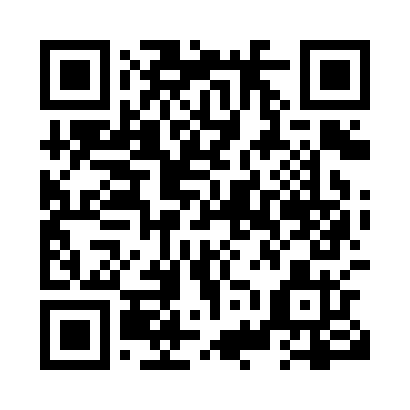 Prayer times for North Lake, New Brunswick, CanadaMon 1 Jul 2024 - Wed 31 Jul 2024High Latitude Method: Angle Based RulePrayer Calculation Method: Islamic Society of North AmericaAsar Calculation Method: HanafiPrayer times provided by https://www.salahtimes.comDateDayFajrSunriseDhuhrAsrMaghribIsha1Mon3:465:451:356:599:2511:242Tue3:475:461:356:599:2411:233Wed3:485:461:356:599:2411:234Thu3:495:471:366:589:2411:225Fri3:505:481:366:589:2311:216Sat3:515:481:366:589:2311:207Sun3:525:491:366:589:2211:198Mon3:535:501:366:589:2211:189Tue3:555:511:366:589:2111:1710Wed3:565:521:366:579:2111:1611Thu3:575:531:376:579:2011:1512Fri3:595:531:376:579:2011:1413Sat4:005:541:376:579:1911:1214Sun4:025:551:376:569:1811:1115Mon4:035:561:376:569:1711:1016Tue4:055:571:376:559:1711:0817Wed4:075:581:376:559:1611:0718Thu4:085:591:376:559:1511:0519Fri4:106:001:376:549:1411:0420Sat4:126:011:376:549:1311:0221Sun4:136:021:376:539:1211:0122Mon4:156:031:376:539:1110:5923Tue4:176:041:376:529:1010:5724Wed4:186:051:376:519:0910:5625Thu4:206:071:376:519:0810:5426Fri4:226:081:376:509:0710:5227Sat4:246:091:376:499:0610:5028Sun4:256:101:376:499:0410:4929Mon4:276:111:376:489:0310:4730Tue4:296:121:376:479:0210:4531Wed4:316:131:376:469:0110:43